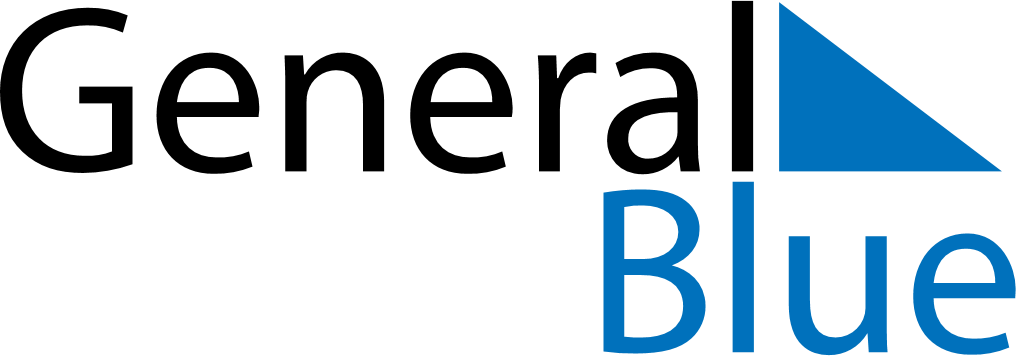 May 2023May 2023May 2023Central African RepublicCentral African RepublicSundayMondayTuesdayWednesdayThursdayFridaySaturday123456Labour Day7891011121314151617181920Ascension Day2122232425262728293031Whit Monday